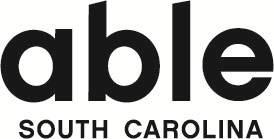 Internship ApplicationFull Name: Email: Phone: Address: Education Program:Program Level: (choose one)☐ High School                     ☐ College                    ☐ Graduate School (Masters or Ph.D.)Expected graduation date: Internship start date:                                                              End date: Career Goals:Why does Able South Carolina seem like a good fit?How did you hear about us?